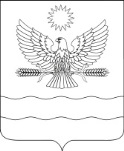 СОВЕТ ВЕЛИКОВЕЧНЕНСКОГО СЕЛЬСКОГО ПОСЕЛЕНИЯБЕЛОРЕЧЕНСКОГО РАЙОНА 58 СЕССИЯ 4 СОЗЫВАРЕШЕНИЕот 29.08.2023                                                                                                      № 146село ВеликовечноеОб утверждении перечня индикаторов риска нарушения обязательных требований, ключевых показателей и их целевых значений, индикативных показателей при осуществлении муниципального контроля на автомобильном транспорте и в дорожном хозяйстве в границах населенных пунктов Великовечненского сельского поселения Белореченского районаВ соответствии с Федеральным законом от 31 июля 2020 г ода                  № 248-ФЗ «О государственном контроле (надзоре) и муниципальном контроле в Российской Федерации», решением Совета Великовечненского сельского поселения Белореченского района от 27 декабря 2021 года № 93 «Об утверждении Положения о муниципальном контроле на автомобильном транспорте и в дорожном хозяйстве в границах населенных пунктов Великовечненского сельского поселения Белореченского района», руководствуясь статьей 26 Устава Великовечненского сельского  поселения Белореченского района, Совет Великовечненского сельского поселения Белореченского района р е ш и л:1. Утвердить Перечень индикаторов риска нарушения обязательных требований при осуществлении муниципального контроля на автомобильном транспорте и в дорожном хозяйстве в границах населенных пунктов Великовечненского сельского поселения Белореченского района (приложение № 1).2. Утвердить ключевые показатели осуществления муниципального контроля на автомобильном транспорте и в дорожном хозяйстве в границах населенных пунктов Великовечненского сельского поселения Белореченского района и их целевые значения (приложение № 2).3. Утвердить индикативные показатели осуществления муниципального контроля на автомобильном транспорте и в дорожном хозяйстве в границах населенных пунктов Великовечненского сельского поселения Белореченского района (приложение № 3).4. Установить, что данный Перечень индикаторов риска используется для определения необходимости проведения внеплановых проверок при осуществлении муниципального контроля на автомобильном транспорте и в дорожном хозяйстве в границах населенных пунктов Великовечненского сельского поселения Белореченского района.5. Общему отделу администрации Великовечненского сельского поселения Белореченского района (Горбатенко) обнародовать настоящее решение в специально установленных местах.6. Решение вступает в силу со дня его обнародования.ПРИЛОЖЕНИЕ № 1УТВЕРЖДЕНрешением СоветаВеликовечненского сельского поселения Белореченского района от 29.08.2023 г. № 146ПЕРЕЧЕНЬиндикаторов риска нарушения обязательных требований при осуществлении муниципального контроля на автомобильном транспорте и в дорожном хозяйстве в границах населенных пунктов Великовечненского сельского поселения Белореченского районаПри осуществлении муниципального контроля на автомобильном транспорте и в дорожном хозяйстве в границах населенных пунктов Великовечненского сельского поселения Белореченского района устанавливаются следующие индикаторы риска нарушения обязательных требований:1. Наличие информации об установленном факте загрязнения и (или) повреждения автомобильных дорог и дорожных сооружений на них, в том числе элементов обустройства автомобильных дорог, полос отвода автомобильных дорог, придорожных полос автомобильных дорог.2. Наличие информации об установленном факте нарушения обязательных требований к осуществлению дорожной деятельности.3. Наличие информации об установленном факте нарушений обязательных требований к эксплуатации объектов дорожного сервиса, размещенных в полосах отвода и (или) придорожных полосах автомобильных дорог.4. Наличие информации об установленном факте истечения сроков действия технических требований и условий, подлежащих обязательному исполнению, при проектировании, строительстве, реконструкции, капитальному ремонте, ремонте и содержании автомобильных дорог и (или) дорожных сооружений, строительстве и реконструкции в границах придорожных полос автомобильных дорог объектов капитального строительства, объектов, предназначенных для осуществления дорожной деятельности, и объектов дорожного сервиса, а также при размещении элементов обустройства автомобильных дорог.5. Наличие информации об установленном факте несоответствия автомобильной дороги и (или) дорожного сооружения после проведения их строительства, реконструкции, капитального ремонта, ремонта и содержания, обязательным требованиям.6. Наличие информации об установленном факте нарушения обязательных требований при производстве дорожных работ.7. Выявление в течение отчетного года в пределах населенного пункта трех и более фактов возникновения дорожно-транспортного происшествия одного вида сопутствующими неудовлетворительными дорожными условиями, где пострадали или ранены люди.Председатель Совета Великовечненского сельского поселенияБелореченского района                                                               Н.И. КальченкоПРИЛОЖЕНИЕ № 2УТВЕРЖДЕНрешением СоветаВеликовечненского сельского поселения  Белореченского района от 29.08.2023 г. № 146КЛЮЧЕВЫЕ ПОКАЗАТЕЛИосуществления муниципального контроля на автомобильном транспорте и в дорожном хозяйстве в границах населенных пунктов Великовечненского сельского поселения Белореченского района и их целевые значенияПредседатель Совета Великовечненского сельского поселенияБелореченского района                                                               Н.И. КальченкоПРИЛОЖЕНИЕ № 3УТВЕРЖДЕНрешением СоветаВеликовечненского сельского поселения Белореченского района от 29.08.2023 г. № 146ИНДИКАТИВНЫЕ ПОКАЗАТЕЛИосуществления муниципального контроля на автомобильном транспорте и в дорожном хозяйстве в границах населенных пунктов Великовечненского сельского поселения Белореченского района и их целевые значенияПри осуществлении муниципального контроля на автомобильном транспорте и в дорожном хозяйстве в границах населенных пунктов Великовечненского сельского поселения Белореченского района устанавливаются следующие индикативные показатели:1) количество плановых контрольных (надзорных) мероприятий, проведенных за отчетный период;2) количество внеплановых контрольных (надзорных) мероприятий, проведенных за отчетный период;3) количество внеплановых контрольных (надзорных) мероприятий, проведенных за отчетный период на основании выявления соответствия объекта контроля параметрам, утвержденным индикаторами риска нарушения обязательных требований, или отклонения объекта контроля от таких параметров, за отчетный период;4) общее количество контрольных (надзорных) мероприятий с взаимодействием, проведенных за отчетный период;5) количество контрольных (надзорных) мероприятий с взаимодействием по каждому виду КНМ, проведенных за отчетный период;6) количество контрольных (надзорных) мероприятий, проведенных с использованием средств дистанционного взаимодействия, за отчетный период;7) количество обязательных профилактических визитов, проведенных за отчетный период;8) количество предостережений о недопустимости нарушения обязательных требований, объявленных за отчетный период;9) количество контрольных (надзорных) мероприятий, по результатам которых выявлены нарушения обязательных требований, за отчетный период;10) количество контрольных (надзорных) мероприятий, по итогам которых возбуждены дела об административных правонарушениях, за отчетный период;11) сумма административных штрафов, наложенных по результатам контрольных (надзорных) мероприятий, за отчетный период;12) количество направленных в органы прокуратуры заявлений о согласовании проведения контрольных (надзорных) мероприятий, за отчетный период;13) количество направленных в органы прокуратуры заявлений о согласовании проведения контрольных (надзорных) мероприятий, по которым органами прокуратуры отказано в согласовании, за отчетный период;14) общее количество учтенных объектов контроля на конец отчетного периода;15) количество учтенных объектов контроля, отнесенных к категориям риска, по каждой из категорий риска, на конец отчетного периода;16) количество учтенных контролируемых лиц на конец отчетного периода;17) количество учтенных контролируемых лиц, в отношении которых проведены контрольные (надзорные) мероприятия, за отчетный период;18) общее количество жалоб, поданных контролируемыми лицами в досудебном порядке за отчетный период;19) количество жалоб, в отношении которых контрольным (надзорным) органом был нарушен срок рассмотрения, за отчетный период;20) количество жалоб, поданных контролируемыми лицами в досудебном порядке, по итогам рассмотрения которых принято решение о полной либо частичной отмене решения контрольного (надзорного) органа либо о признании действий (бездействий) должностных лиц контрольных (надзорных) органов недействительными, за отчетный период;21) количество исковых заявлений об оспаривании решений, действий (бездействий) должностных лиц контрольных (надзорных) органов, направленных контролируемыми лицами в судебном порядке, за отчетный период;22) количество исковых заявлений об оспаривании решений, действий (бездействий) должностных лиц контрольных (надзорных) органов, направленных контролируемыми лицами в судебном порядке, по которым принято решение об удовлетворении заявленных требований, за отчетный период;23) количество контрольных (надзорных) мероприятий, проведенных с грубым нарушением требований к организации и осуществлению государственного контроля (надзора) и результаты которых были признаны недействительными и (или) отменены, за отчетный период.Председатель Совета Великовечненского сельского поселенияБелореченского района                                                         Н.И. КальченкоГлава Великовечненского сельского поселения Белореченского района
________________К.В. СтепаненкоПредседатель СоветаВеликовечненского сельского поселения Белореченского района
_________________Н.И. КальченкоКлючевой показательЦелевое значение ключевого показателя, %1.Доля автомобильных дорог, в отношении которых не проводится работа по ремонту и содержанию автомобильных дорог общего пользования и искусственных дорожных сооружений на них52. Доля автомобильных дорог, отвечающих требованиям к дорожно-строительным материалам и изделиям953. Доля соблюдения требований к эксплуатации объектов дорожного сервиса, размещенных в полосах отвода и (или) придорожных полосах автомобильных дорог общего пользования90